www.czechstepbystep.czKrátké české zprávy: První oficiální kandidát na českého prezidenta
Před poslechem: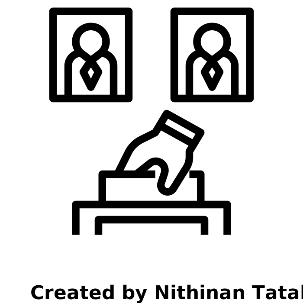 1. Povídejte si.							1. Kdo stojí v čele Vaší země?2. Budete sledovat prezidentské volby v Česku?………………………………………………………................Při poslechu:2. Označte, co je správně.1. Nového prezidenta budou Češi volit letos / příští rok.2. Prezidentské volby se konají po pěti / šesti letech.3. Karel Janeček je známý fyzik / matematik.4. Karel Janeček má / nemá mnoho peněz.5. Podle politologů bude / nebude velmi pravděpodobně zvolený.6. Jeho rodinné vztahy jsou nekomplikované / složité.……………………………………………………………………………………..Po poslechu:3. Doplňte do textu prepozice (předložky). Dvě prepozice nebudete potřebovat.▲do ▲ po ▲díky ▲s ▲proti ▲ při ▲ v ▲ o ▲na ▲ za První oficiální kandidát na českého prezidenta(1.) _____ roce 2023 bude Česko (2.) _____ pěti letech volit nového prezidenta. Minulý týden oficiálně oznámil svou kandidaturu první zájemce (4.) _____ prezidentský post, matematik a podnikatel Karel Janeček. Janeček je miliardář, který se věnuje filantropii, podpoře vědy a boji (5.) _____ korupci. „Dlouhodobě cítím odpovědnost zapojit se (5.) _____ řešení aktuálních problémů,“ řekl 
(6.) _____oznámení kandidatury. Politologové se ale domnívají, že Janeček nemá (7.) _____ zvolení velkou šanci, protože má složité rodinné vztahy a je známý spíš v bulvárním tisku než (8.) _____svým názorům.